ASSESSMENT METHODS2016-2017   S P R ING  S E ME S T E RE L T 214 A P P R O A C H E S  T O E L T II15                                                   1210                                           7               85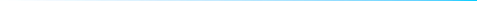 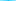 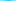 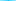 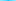 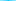 5                                                                      30      0      0                                                    0      002017-2018   S P R İNG  S E ME S T E RE L T 214 A P P R O A C H E S  T O E L T II86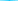 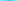 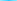 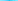 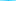 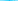 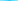 6                                   54                                            3                3                         322       1                                                                        10                                                     0NA   F F    F D   D D   D C   C C   C B   B B   B A   A A-50NA    F F    F D   D D   D C   C C   C B   B B   B A   A AÇAĞ UNIVERSITY FACULTY OF ARTS AND SCIENCESDEPARTMENT OF ENGLISH LANGUAGE TEACHINGÇAĞ UNIVERSITY FACULTY OF ARTS AND SCIENCESDEPARTMENT OF ENGLISH LANGUAGE TEACHINGÇAĞ UNIVERSITY FACULTY OF ARTS AND SCIENCESDEPARTMENT OF ENGLISH LANGUAGE TEACHINGÇAĞ UNIVERSITY FACULTY OF ARTS AND SCIENCESDEPARTMENT OF ENGLISH LANGUAGE TEACHINGÇAĞ UNIVERSITY FACULTY OF ARTS AND SCIENCESDEPARTMENT OF ENGLISH LANGUAGE TEACHINGÇAĞ UNIVERSITY FACULTY OF ARTS AND SCIENCESDEPARTMENT OF ENGLISH LANGUAGE TEACHINGÇAĞ UNIVERSITY FACULTY OF ARTS AND SCIENCESDEPARTMENT OF ENGLISH LANGUAGE TEACHINGÇAĞ UNIVERSITY FACULTY OF ARTS AND SCIENCESDEPARTMENT OF ENGLISH LANGUAGE TEACHINGÇAĞ UNIVERSITY FACULTY OF ARTS AND SCIENCESDEPARTMENT OF ENGLISH LANGUAGE TEACHINGÇAĞ UNIVERSITY FACULTY OF ARTS AND SCIENCESDEPARTMENT OF ENGLISH LANGUAGE TEACHINGÇAĞ UNIVERSITY FACULTY OF ARTS AND SCIENCESDEPARTMENT OF ENGLISH LANGUAGE TEACHINGÇAĞ UNIVERSITY FACULTY OF ARTS AND SCIENCESDEPARTMENT OF ENGLISH LANGUAGE TEACHINGÇAĞ UNIVERSITY FACULTY OF ARTS AND SCIENCESDEPARTMENT OF ENGLISH LANGUAGE TEACHINGÇAĞ UNIVERSITY FACULTY OF ARTS AND SCIENCESDEPARTMENT OF ENGLISH LANGUAGE TEACHINGÇAĞ UNIVERSITY FACULTY OF ARTS AND SCIENCESDEPARTMENT OF ENGLISH LANGUAGE TEACHINGÇAĞ UNIVERSITY FACULTY OF ARTS AND SCIENCESDEPARTMENT OF ENGLISH LANGUAGE TEACHINGÇAĞ UNIVERSITY FACULTY OF ARTS AND SCIENCESDEPARTMENT OF ENGLISH LANGUAGE TEACHINGCode                          Course Title                                                                        Credit                              ECTSCode                          Course Title                                                                        Credit                              ECTSCode                          Course Title                                                                        Credit                              ECTSCode                          Course Title                                                                        Credit                              ECTSCode                          Course Title                                                                        Credit                              ECTSCode                          Course Title                                                                        Credit                              ECTSCode                          Course Title                                                                        Credit                              ECTSCode                          Course Title                                                                        Credit                              ECTSCode                          Course Title                                                                        Credit                              ECTSCode                          Course Title                                                                        Credit                              ECTSCode                          Course Title                                                                        Credit                              ECTSCode                          Course Title                                                                        Credit                              ECTSCode                          Course Title                                                                        Credit                              ECTSCode                          Course Title                                                                        Credit                              ECTSCode                          Course Title                                                                        Credit                              ECTSCode                          Course Title                                                                        Credit                              ECTSCode                          Course Title                                                                        Credit                              ECTSELT 429ELT 429ELT 429Reflective PracticeReflective PracticeReflective PracticeReflective PracticeReflective PracticeReflective PracticeReflective PracticeReflective Practice(3-0) 3                                  4(3-0) 3                                  4(3-0) 3                                  4(3-0) 3                                  4(3-0) 3                                  4(3-0) 3                                  4Prerequisites                                   NonePrerequisites                                   NonePrerequisites                                   NonePrerequisites                                   NonePrerequisites                                   NonePrerequisites                                   NonePrerequisites                                   NonePrerequisites                                   NonePrerequisites                                   NonePrerequisites                                   NonePrerequisites                                   NonePrerequisites                                   NonePrerequisites                                   NonePrerequisites                                   NonePrerequisites                                   NonePrerequisites                                   NonePrerequisites                                   NoneLanguage of InstructionLanguage of InstructionLanguage of InstructionLanguage of InstructionLanguage of InstructionLanguage of InstructionEnglishEnglishEnglishMode of Delivery              OnlineMode of Delivery              OnlineMode of Delivery              OnlineMode of Delivery              OnlineMode of Delivery              OnlineMode of Delivery              OnlineMode of Delivery              OnlineMode of Delivery              OnlineType and Level of Course              Compulsory Elective/4th Year/Fall SemesterType and Level of Course              Compulsory Elective/4th Year/Fall SemesterType and Level of Course              Compulsory Elective/4th Year/Fall SemesterType and Level of Course              Compulsory Elective/4th Year/Fall SemesterType and Level of Course              Compulsory Elective/4th Year/Fall SemesterType and Level of Course              Compulsory Elective/4th Year/Fall SemesterType and Level of Course              Compulsory Elective/4th Year/Fall SemesterType and Level of Course              Compulsory Elective/4th Year/Fall SemesterType and Level of Course              Compulsory Elective/4th Year/Fall SemesterType and Level of Course              Compulsory Elective/4th Year/Fall SemesterType and Level of Course              Compulsory Elective/4th Year/Fall SemesterType and Level of Course              Compulsory Elective/4th Year/Fall SemesterType and Level of Course              Compulsory Elective/4th Year/Fall SemesterType and Level of Course              Compulsory Elective/4th Year/Fall SemesterType and Level of Course              Compulsory Elective/4th Year/Fall SemesterType and Level of Course              Compulsory Elective/4th Year/Fall SemesterType and Level of Course              Compulsory Elective/4th Year/Fall SemesterLecturersLecturersLecturersLecturersLecturersName(s)Name(s)Lecture HoursLecture HoursLecture HoursOffice HoursOffice HoursOffice HoursOffice HoursContactsContactsContactsCourse Coordinatorsedentuyan@gmail.com12:30)Course Coordinatorsedentuyan@gmail.com12:30)Course Coordinatorsedentuyan@gmail.com12:30)Course Coordinatorsedentuyan@gmail.com12:30)Course Coordinatorsedentuyan@gmail.com12:30)Lecturer Dr. Seden  Eraldemir         Monday(9.40-12.25)    Wed. (13:30-15:20)    sedentuyan@cag.edu.trTuyan                                Monday(12.40- 14.55)                                              Lecturer Dr. Seden  Eraldemir         Monday(9.40-12.25)    Wed. (13:30-15:20)    sedentuyan@cag.edu.trTuyan                                Monday(12.40- 14.55)                                              Lecturer Dr. Seden  Eraldemir         Monday(9.40-12.25)    Wed. (13:30-15:20)    sedentuyan@cag.edu.trTuyan                                Monday(12.40- 14.55)                                              Lecturer Dr. Seden  Eraldemir         Monday(9.40-12.25)    Wed. (13:30-15:20)    sedentuyan@cag.edu.trTuyan                                Monday(12.40- 14.55)                                              Lecturer Dr. Seden  Eraldemir         Monday(9.40-12.25)    Wed. (13:30-15:20)    sedentuyan@cag.edu.trTuyan                                Monday(12.40- 14.55)                                              Lecturer Dr. Seden  Eraldemir         Monday(9.40-12.25)    Wed. (13:30-15:20)    sedentuyan@cag.edu.trTuyan                                Monday(12.40- 14.55)                                              Lecturer Dr. Seden  Eraldemir         Monday(9.40-12.25)    Wed. (13:30-15:20)    sedentuyan@cag.edu.trTuyan                                Monday(12.40- 14.55)                                              Lecturer Dr. Seden  Eraldemir         Monday(9.40-12.25)    Wed. (13:30-15:20)    sedentuyan@cag.edu.trTuyan                                Monday(12.40- 14.55)                                              Lecturer Dr. Seden  Eraldemir         Monday(9.40-12.25)    Wed. (13:30-15:20)    sedentuyan@cag.edu.trTuyan                                Monday(12.40- 14.55)                                              Lecturer Dr. Seden  Eraldemir         Monday(9.40-12.25)    Wed. (13:30-15:20)    sedentuyan@cag.edu.trTuyan                                Monday(12.40- 14.55)                                              Lecturer Dr. Seden  Eraldemir         Monday(9.40-12.25)    Wed. (13:30-15:20)    sedentuyan@cag.edu.trTuyan                                Monday(12.40- 14.55)                                              Lecturer Dr. Seden  Eraldemir         Monday(9.40-12.25)    Wed. (13:30-15:20)    sedentuyan@cag.edu.trTuyan                                Monday(12.40- 14.55)                                              Course ObjectiveCourse ObjectiveCourse ObjectiveCourse ObjectiveCourse ObjectiveThis course is designed to enable students to: 1. Develop as teacher researchers and reflective practitioners in ELT. 2. Develop a critical perspective on issues related to teaching and learning in ELT.This course is designed to enable students to: 1. Develop as teacher researchers and reflective practitioners in ELT. 2. Develop a critical perspective on issues related to teaching and learning in ELT.This course is designed to enable students to: 1. Develop as teacher researchers and reflective practitioners in ELT. 2. Develop a critical perspective on issues related to teaching and learning in ELT.This course is designed to enable students to: 1. Develop as teacher researchers and reflective practitioners in ELT. 2. Develop a critical perspective on issues related to teaching and learning in ELT.This course is designed to enable students to: 1. Develop as teacher researchers and reflective practitioners in ELT. 2. Develop a critical perspective on issues related to teaching and learning in ELT.This course is designed to enable students to: 1. Develop as teacher researchers and reflective practitioners in ELT. 2. Develop a critical perspective on issues related to teaching and learning in ELT.This course is designed to enable students to: 1. Develop as teacher researchers and reflective practitioners in ELT. 2. Develop a critical perspective on issues related to teaching and learning in ELT.This course is designed to enable students to: 1. Develop as teacher researchers and reflective practitioners in ELT. 2. Develop a critical perspective on issues related to teaching and learning in ELT.This course is designed to enable students to: 1. Develop as teacher researchers and reflective practitioners in ELT. 2. Develop a critical perspective on issues related to teaching and learning in ELT.This course is designed to enable students to: 1. Develop as teacher researchers and reflective practitioners in ELT. 2. Develop a critical perspective on issues related to teaching and learning in ELT.This course is designed to enable students to: 1. Develop as teacher researchers and reflective practitioners in ELT. 2. Develop a critical perspective on issues related to teaching and learning in ELT.This course is designed to enable students to: 1. Develop as teacher researchers and reflective practitioners in ELT. 2. Develop a critical perspective on issues related to teaching and learning in ELT.Learning Outcomes of the CourseLearning Outcomes of the CourseStudents who have completed the course successfully will be                        RelationshipStudents who have completed the course successfully will be                        RelationshipStudents who have completed the course successfully will be                        RelationshipStudents who have completed the course successfully will be                        RelationshipStudents who have completed the course successfully will be                        RelationshipStudents who have completed the course successfully will be                        RelationshipStudents who have completed the course successfully will be                        RelationshipStudents who have completed the course successfully will be                        RelationshipStudents who have completed the course successfully will be                        RelationshipStudents who have completed the course successfully will be                        RelationshipStudents who have completed the course successfully will be                        RelationshipStudents who have completed the course successfully will be                        RelationshipStudents who have completed the course successfully will be                        RelationshipStudents who have completed the course successfully will be                        RelationshipLearning Outcomes of the CourseLearning Outcomes of the Courseable to: 	Demonstrate an understanding of the meaning of reflective practice, reflective learning theory and related literatureable to: 	Demonstrate an understanding of the meaning of reflective practice, reflective learning theory and related literatureable to: 	Demonstrate an understanding of the meaning of reflective practice, reflective learning theory and related literatureable to: 	Demonstrate an understanding of the meaning of reflective practice, reflective learning theory and related literatureable to: 	Demonstrate an understanding of the meaning of reflective practice, reflective learning theory and related literatureable to: 	Demonstrate an understanding of the meaning of reflective practice, reflective learning theory and related literatureable to: 	Demonstrate an understanding of the meaning of reflective practice, reflective learning theory and related literatureable to: 	Demonstrate an understanding of the meaning of reflective practice, reflective learning theory and related literatureable to: 	Demonstrate an understanding of the meaning of reflective practice, reflective learning theory and related literatureable to: 	Demonstrate an understanding of the meaning of reflective practice, reflective learning theory and related literatureProg. Output        Net EffectProg. Output        Net EffectProg. Output        Net EffectProg. Output        Net EffectLearning Outcomes of the CourseLearning Outcomes of the Course1able to: 	Demonstrate an understanding of the meaning of reflective practice, reflective learning theory and related literatureable to: 	Demonstrate an understanding of the meaning of reflective practice, reflective learning theory and related literatureable to: 	Demonstrate an understanding of the meaning of reflective practice, reflective learning theory and related literatureable to: 	Demonstrate an understanding of the meaning of reflective practice, reflective learning theory and related literatureable to: 	Demonstrate an understanding of the meaning of reflective practice, reflective learning theory and related literatureable to: 	Demonstrate an understanding of the meaning of reflective practice, reflective learning theory and related literatureable to: 	Demonstrate an understanding of the meaning of reflective practice, reflective learning theory and related literatureable to: 	Demonstrate an understanding of the meaning of reflective practice, reflective learning theory and related literatureable to: 	Demonstrate an understanding of the meaning of reflective practice, reflective learning theory and related literatureable to: 	Demonstrate an understanding of the meaning of reflective practice, reflective learning theory and related literature5, 6, 95, 6, 95, 6, 94, 4, 5Learning Outcomes of the CourseLearning Outcomes of the Course22Critically analyze their observation practices to gain a betterunderstanding of  quality of teaching and learning EFL,Critically analyze their observation practices to gain a betterunderstanding of  quality of teaching and learning EFL,Critically analyze their observation practices to gain a betterunderstanding of  quality of teaching and learning EFL,Critically analyze their observation practices to gain a betterunderstanding of  quality of teaching and learning EFL,Critically analyze their observation practices to gain a betterunderstanding of  quality of teaching and learning EFL,Critically analyze their observation practices to gain a betterunderstanding of  quality of teaching and learning EFL,Critically analyze their observation practices to gain a betterunderstanding of  quality of teaching and learning EFL,Critically analyze their observation practices to gain a betterunderstanding of  quality of teaching and learning EFL,   5, 6, 9   5, 6, 9   5, 6, 9   4, 4, 5   4, 4, 5Learning Outcomes of the CourseLearning Outcomes of the Course   3          3       Discuss reflective practice in the context of teaching standards and therole of the professional teacher in ELT,Discuss reflective practice in the context of teaching standards and therole of the professional teacher in ELT,Discuss reflective practice in the context of teaching standards and therole of the professional teacher in ELT,Discuss reflective practice in the context of teaching standards and therole of the professional teacher in ELT,Discuss reflective practice in the context of teaching standards and therole of the professional teacher in ELT,Discuss reflective practice in the context of teaching standards and therole of the professional teacher in ELT,Discuss reflective practice in the context of teaching standards and therole of the professional teacher in ELT,Discuss reflective practice in the context of teaching standards and therole of the professional teacher in ELT,Discuss reflective practice in the context of teaching standards and therole of the professional teacher in ELT,  5, 4, 4  5, 4, 4  5, 4, 4   5, 6, 9Learning Outcomes of the CourseLearning Outcomes of the Course4Relate theory to ELT practice in different educational contexts,Relate theory to ELT practice in different educational contexts,Relate theory to ELT practice in different educational contexts,Relate theory to ELT practice in different educational contexts,Relate theory to ELT practice in different educational contexts,Relate theory to ELT practice in different educational contexts,Relate theory to ELT practice in different educational contexts,Relate theory to ELT practice in different educational contexts,Relate theory to ELT practice in different educational contexts,Relate theory to ELT practice in different educational contexts,5, 6, 7, 9, 105, 6, 7, 9, 105, 6, 7, 9, 104, 4, 3, 5, 4Learning Outcomes of the CourseLearning Outcomes of the Course6Understand and identify professional learning opportunities in ELT.Understand and identify professional learning opportunities in ELT.Understand and identify professional learning opportunities in ELT.Understand and identify professional learning opportunities in ELT.Understand and identify professional learning opportunities in ELT.Understand and identify professional learning opportunities in ELT.Understand and identify professional learning opportunities in ELT.Understand and identify professional learning opportunities in ELT.Understand and identify professional learning opportunities in ELT.Understand and identify professional learning opportunities in ELT.5, 35, 35, 34, 3Course Description: This course will focus on the role of reflective practice in EL teacher education by introducing some models of reflective practice and guide students to identify the difference between reflection, analysis and description. By reflecting on some observation experiences based on different tasks, students will be mentored to understand the difficulties in ensuring that reflection leads to learning and begin to develop some strategies to ensure reflection supports development. Course Description: This course will focus on the role of reflective practice in EL teacher education by introducing some models of reflective practice and guide students to identify the difference between reflection, analysis and description. By reflecting on some observation experiences based on different tasks, students will be mentored to understand the difficulties in ensuring that reflection leads to learning and begin to develop some strategies to ensure reflection supports development. Course Description: This course will focus on the role of reflective practice in EL teacher education by introducing some models of reflective practice and guide students to identify the difference between reflection, analysis and description. By reflecting on some observation experiences based on different tasks, students will be mentored to understand the difficulties in ensuring that reflection leads to learning and begin to develop some strategies to ensure reflection supports development. Course Description: This course will focus on the role of reflective practice in EL teacher education by introducing some models of reflective practice and guide students to identify the difference between reflection, analysis and description. By reflecting on some observation experiences based on different tasks, students will be mentored to understand the difficulties in ensuring that reflection leads to learning and begin to develop some strategies to ensure reflection supports development. Course Description: This course will focus on the role of reflective practice in EL teacher education by introducing some models of reflective practice and guide students to identify the difference between reflection, analysis and description. By reflecting on some observation experiences based on different tasks, students will be mentored to understand the difficulties in ensuring that reflection leads to learning and begin to develop some strategies to ensure reflection supports development. Course Description: This course will focus on the role of reflective practice in EL teacher education by introducing some models of reflective practice and guide students to identify the difference between reflection, analysis and description. By reflecting on some observation experiences based on different tasks, students will be mentored to understand the difficulties in ensuring that reflection leads to learning and begin to develop some strategies to ensure reflection supports development. Course Description: This course will focus on the role of reflective practice in EL teacher education by introducing some models of reflective practice and guide students to identify the difference between reflection, analysis and description. By reflecting on some observation experiences based on different tasks, students will be mentored to understand the difficulties in ensuring that reflection leads to learning and begin to develop some strategies to ensure reflection supports development. Course Description: This course will focus on the role of reflective practice in EL teacher education by introducing some models of reflective practice and guide students to identify the difference between reflection, analysis and description. By reflecting on some observation experiences based on different tasks, students will be mentored to understand the difficulties in ensuring that reflection leads to learning and begin to develop some strategies to ensure reflection supports development. Course Description: This course will focus on the role of reflective practice in EL teacher education by introducing some models of reflective practice and guide students to identify the difference between reflection, analysis and description. By reflecting on some observation experiences based on different tasks, students will be mentored to understand the difficulties in ensuring that reflection leads to learning and begin to develop some strategies to ensure reflection supports development. Course Description: This course will focus on the role of reflective practice in EL teacher education by introducing some models of reflective practice and guide students to identify the difference between reflection, analysis and description. By reflecting on some observation experiences based on different tasks, students will be mentored to understand the difficulties in ensuring that reflection leads to learning and begin to develop some strategies to ensure reflection supports development. Course Description: This course will focus on the role of reflective practice in EL teacher education by introducing some models of reflective practice and guide students to identify the difference between reflection, analysis and description. By reflecting on some observation experiences based on different tasks, students will be mentored to understand the difficulties in ensuring that reflection leads to learning and begin to develop some strategies to ensure reflection supports development. Course Description: This course will focus on the role of reflective practice in EL teacher education by introducing some models of reflective practice and guide students to identify the difference between reflection, analysis and description. By reflecting on some observation experiences based on different tasks, students will be mentored to understand the difficulties in ensuring that reflection leads to learning and begin to develop some strategies to ensure reflection supports development. Course Description: This course will focus on the role of reflective practice in EL teacher education by introducing some models of reflective practice and guide students to identify the difference between reflection, analysis and description. By reflecting on some observation experiences based on different tasks, students will be mentored to understand the difficulties in ensuring that reflection leads to learning and begin to develop some strategies to ensure reflection supports development. Course Description: This course will focus on the role of reflective practice in EL teacher education by introducing some models of reflective practice and guide students to identify the difference between reflection, analysis and description. By reflecting on some observation experiences based on different tasks, students will be mentored to understand the difficulties in ensuring that reflection leads to learning and begin to develop some strategies to ensure reflection supports development. Course Description: This course will focus on the role of reflective practice in EL teacher education by introducing some models of reflective practice and guide students to identify the difference between reflection, analysis and description. By reflecting on some observation experiences based on different tasks, students will be mentored to understand the difficulties in ensuring that reflection leads to learning and begin to develop some strategies to ensure reflection supports development. Course Description: This course will focus on the role of reflective practice in EL teacher education by introducing some models of reflective practice and guide students to identify the difference between reflection, analysis and description. By reflecting on some observation experiences based on different tasks, students will be mentored to understand the difficulties in ensuring that reflection leads to learning and begin to develop some strategies to ensure reflection supports development. Course Description: This course will focus on the role of reflective practice in EL teacher education by introducing some models of reflective practice and guide students to identify the difference between reflection, analysis and description. By reflecting on some observation experiences based on different tasks, students will be mentored to understand the difficulties in ensuring that reflection leads to learning and begin to develop some strategies to ensure reflection supports development. Course Contents: (Weekly Lecture Plan )Course Contents: (Weekly Lecture Plan )Course Contents: (Weekly Lecture Plan )Course Contents: (Weekly Lecture Plan )Course Contents: (Weekly Lecture Plan )Course Contents: (Weekly Lecture Plan )Course Contents: (Weekly Lecture Plan )Course Contents: (Weekly Lecture Plan )Course Contents: (Weekly Lecture Plan )Course Contents: (Weekly Lecture Plan )Course Contents: (Weekly Lecture Plan )Course Contents: (Weekly Lecture Plan )Course Contents: (Weekly Lecture Plan )Course Contents: (Weekly Lecture Plan )Course Contents: (Weekly Lecture Plan )Course Contents: (Weekly Lecture Plan )Course Contents: (Weekly Lecture Plan )WeeksTopicsTopicsTopicsTopicsTopicsTopicsTopicsPreparation                               Teaching MethodsPreparation                               Teaching MethodsPreparation                               Teaching MethodsPreparation                               Teaching MethodsPreparation                               Teaching MethodsPreparation                               Teaching MethodsPreparation                               Teaching MethodsPreparation                               Teaching MethodsPreparation                               Teaching Methods1         Introduction to the course syllabus            Course Syllabus                 Presentation, discussion, ÇUZEM online1         Introduction to the course syllabus            Course Syllabus                 Presentation, discussion, ÇUZEM online1         Introduction to the course syllabus            Course Syllabus                 Presentation, discussion, ÇUZEM online1         Introduction to the course syllabus            Course Syllabus                 Presentation, discussion, ÇUZEM online1         Introduction to the course syllabus            Course Syllabus                 Presentation, discussion, ÇUZEM online1         Introduction to the course syllabus            Course Syllabus                 Presentation, discussion, ÇUZEM online1         Introduction to the course syllabus            Course Syllabus                 Presentation, discussion, ÇUZEM online1         Introduction to the course syllabus            Course Syllabus                 Presentation, discussion, ÇUZEM online1         Introduction to the course syllabus            Course Syllabus                 Presentation, discussion, ÇUZEM online1         Introduction to the course syllabus            Course Syllabus                 Presentation, discussion, ÇUZEM online1         Introduction to the course syllabus            Course Syllabus                 Presentation, discussion, ÇUZEM online1         Introduction to the course syllabus            Course Syllabus                 Presentation, discussion, ÇUZEM online1         Introduction to the course syllabus            Course Syllabus                 Presentation, discussion, ÇUZEM online1         Introduction to the course syllabus            Course Syllabus                 Presentation, discussion, ÇUZEM online1         Introduction to the course syllabus            Course Syllabus                 Presentation, discussion, ÇUZEM online1         Introduction to the course syllabus            Course Syllabus                 Presentation, discussion, ÇUZEM online1         Introduction to the course syllabus            Course Syllabus                 Presentation, discussion, ÇUZEM online2Professional DevelopmentProfessional DevelopmentProfessional DevelopmentProfessional DevelopmentProfessional DevelopmentProfessional DevelopmentProfessional DevelopmentTextbook (1) Ch.1            Presentation, discussion, ÇUZEM onlineTextbook (1) Ch.1            Presentation, discussion, ÇUZEM onlineTextbook (1) Ch.1            Presentation, discussion, ÇUZEM onlineTextbook (1) Ch.1            Presentation, discussion, ÇUZEM onlineTextbook (1) Ch.1            Presentation, discussion, ÇUZEM onlineTextbook (1) Ch.1            Presentation, discussion, ÇUZEM onlineTextbook (1) Ch.1            Presentation, discussion, ÇUZEM onlineTextbook (1) Ch.1            Presentation, discussion, ÇUZEM onlineTextbook (1) Ch.1            Presentation, discussion, ÇUZEM online3         Reflective Practice                                     Textbook (1) Ch.1 & 2        Presentation, discussion, ÇUZEM online3         Reflective Practice                                     Textbook (1) Ch.1 & 2        Presentation, discussion, ÇUZEM online3         Reflective Practice                                     Textbook (1) Ch.1 & 2        Presentation, discussion, ÇUZEM online3         Reflective Practice                                     Textbook (1) Ch.1 & 2        Presentation, discussion, ÇUZEM online3         Reflective Practice                                     Textbook (1) Ch.1 & 2        Presentation, discussion, ÇUZEM online3         Reflective Practice                                     Textbook (1) Ch.1 & 2        Presentation, discussion, ÇUZEM online3         Reflective Practice                                     Textbook (1) Ch.1 & 2        Presentation, discussion, ÇUZEM online3         Reflective Practice                                     Textbook (1) Ch.1 & 2        Presentation, discussion, ÇUZEM online3         Reflective Practice                                     Textbook (1) Ch.1 & 2        Presentation, discussion, ÇUZEM online3         Reflective Practice                                     Textbook (1) Ch.1 & 2        Presentation, discussion, ÇUZEM online3         Reflective Practice                                     Textbook (1) Ch.1 & 2        Presentation, discussion, ÇUZEM online3         Reflective Practice                                     Textbook (1) Ch.1 & 2        Presentation, discussion, ÇUZEM online3         Reflective Practice                                     Textbook (1) Ch.1 & 2        Presentation, discussion, ÇUZEM online3         Reflective Practice                                     Textbook (1) Ch.1 & 2        Presentation, discussion, ÇUZEM online3         Reflective Practice                                     Textbook (1) Ch.1 & 2        Presentation, discussion, ÇUZEM online3         Reflective Practice                                     Textbook (1) Ch.1 & 2        Presentation, discussion, ÇUZEM online3         Reflective Practice                                     Textbook (1) Ch.1 & 2        Presentation, discussion, ÇUZEM online4 Teacher beliefs Teacher beliefs Teacher beliefs Teacher beliefs Teacher beliefs Teacher beliefs Teacher beliefsTextbook (1) Ch.2           Presentation, discussion, ÇUZEM onlineTextbook (1) Ch.2           Presentation, discussion, ÇUZEM onlineTextbook (1) Ch.2           Presentation, discussion, ÇUZEM onlineTextbook (1) Ch.2           Presentation, discussion, ÇUZEM onlineTextbook (1) Ch.2           Presentation, discussion, ÇUZEM onlineTextbook (1) Ch.2           Presentation, discussion, ÇUZEM onlineTextbook (1) Ch.2           Presentation, discussion, ÇUZEM onlineTextbook (1) Ch.2           Presentation, discussion, ÇUZEM onlineTextbook (1) Ch.2           Presentation, discussion, ÇUZEM online5         Reflection on teacher beliefs                      Textbook (1) Ch.5             Presentation, discussion, ÇUZEM online5         Reflection on teacher beliefs                      Textbook (1) Ch.5             Presentation, discussion, ÇUZEM online5         Reflection on teacher beliefs                      Textbook (1) Ch.5             Presentation, discussion, ÇUZEM online5         Reflection on teacher beliefs                      Textbook (1) Ch.5             Presentation, discussion, ÇUZEM online5         Reflection on teacher beliefs                      Textbook (1) Ch.5             Presentation, discussion, ÇUZEM online5         Reflection on teacher beliefs                      Textbook (1) Ch.5             Presentation, discussion, ÇUZEM online5         Reflection on teacher beliefs                      Textbook (1) Ch.5             Presentation, discussion, ÇUZEM online5         Reflection on teacher beliefs                      Textbook (1) Ch.5             Presentation, discussion, ÇUZEM online5         Reflection on teacher beliefs                      Textbook (1) Ch.5             Presentation, discussion, ÇUZEM online5         Reflection on teacher beliefs                      Textbook (1) Ch.5             Presentation, discussion, ÇUZEM online5         Reflection on teacher beliefs                      Textbook (1) Ch.5             Presentation, discussion, ÇUZEM online5         Reflection on teacher beliefs                      Textbook (1) Ch.5             Presentation, discussion, ÇUZEM online5         Reflection on teacher beliefs                      Textbook (1) Ch.5             Presentation, discussion, ÇUZEM online5         Reflection on teacher beliefs                      Textbook (1) Ch.5             Presentation, discussion, ÇUZEM online5         Reflection on teacher beliefs                      Textbook (1) Ch.5             Presentation, discussion, ÇUZEM online5         Reflection on teacher beliefs                      Textbook (1) Ch.5             Presentation, discussion, ÇUZEM online5         Reflection on teacher beliefs                      Textbook (1) Ch.5             Presentation, discussion, ÇUZEM online6What is critically reflective teaching?What is critically reflective teaching?What is critically reflective teaching?What is critically reflective teaching?What is critically reflective teaching?What is critically reflective teaching?What is critically reflective teaching?Textbook (2) Ch. 1            Presentation, discussion, ÇUZEM onlineTextbook (2) Ch. 1            Presentation, discussion, ÇUZEM onlineTextbook (2) Ch. 1            Presentation, discussion, ÇUZEM onlineTextbook (2) Ch. 1            Presentation, discussion, ÇUZEM onlineTextbook (2) Ch. 1            Presentation, discussion, ÇUZEM onlineTextbook (2) Ch. 1            Presentation, discussion, ÇUZEM onlineTextbook (2) Ch. 1            Presentation, discussion, ÇUZEM onlineTextbook (2) Ch. 1            Presentation, discussion, ÇUZEM onlineTextbook (2) Ch. 1            Presentation, discussion, ÇUZEM online7         MIDTERM WEEK7         MIDTERM WEEK7         MIDTERM WEEK7         MIDTERM WEEK7         MIDTERM WEEK7         MIDTERM WEEK7         MIDTERM WEEK7         MIDTERM WEEK7         MIDTERM WEEK7         MIDTERM WEEK7         MIDTERM WEEK7         MIDTERM WEEK7         MIDTERM WEEK7         MIDTERM WEEK7         MIDTERM WEEK7         MIDTERM WEEK7         MIDTERM WEEK8MIDTERM WEEKMIDTERM WEEKMIDTERM WEEKMIDTERM WEEKMIDTERM WEEKMIDTERM WEEKMIDTERM WEEK9         Students’ Insights on Observation Experience                                   Q&A, reflection, discussion, ÇUZEM online9         Students’ Insights on Observation Experience                                   Q&A, reflection, discussion, ÇUZEM online9         Students’ Insights on Observation Experience                                   Q&A, reflection, discussion, ÇUZEM online9         Students’ Insights on Observation Experience                                   Q&A, reflection, discussion, ÇUZEM online9         Students’ Insights on Observation Experience                                   Q&A, reflection, discussion, ÇUZEM online9         Students’ Insights on Observation Experience                                   Q&A, reflection, discussion, ÇUZEM online9         Students’ Insights on Observation Experience                                   Q&A, reflection, discussion, ÇUZEM online9         Students’ Insights on Observation Experience                                   Q&A, reflection, discussion, ÇUZEM online9         Students’ Insights on Observation Experience                                   Q&A, reflection, discussion, ÇUZEM online9         Students’ Insights on Observation Experience                                   Q&A, reflection, discussion, ÇUZEM online9         Students’ Insights on Observation Experience                                   Q&A, reflection, discussion, ÇUZEM online9         Students’ Insights on Observation Experience                                   Q&A, reflection, discussion, ÇUZEM online9         Students’ Insights on Observation Experience                                   Q&A, reflection, discussion, ÇUZEM online9         Students’ Insights on Observation Experience                                   Q&A, reflection, discussion, ÇUZEM online9         Students’ Insights on Observation Experience                                   Q&A, reflection, discussion, ÇUZEM online9         Students’ Insights on Observation Experience                                   Q&A, reflection, discussion, ÇUZEM online9         Students’ Insights on Observation Experience                                   Q&A, reflection, discussion, ÇUZEM online10Students’ Insights on Observation ExperienceStudents’ Insights on Observation ExperienceStudents’ Insights on Observation ExperienceStudents’ Insights on Observation ExperienceStudents’ Insights on Observation ExperienceStudents’ Insights on Observation ExperienceStudents’ Insights on Observation Experience                            Q&A, reflection, discussion, ÇUZEM online                            Q&A, reflection, discussion, ÇUZEM online                            Q&A, reflection, discussion, ÇUZEM online                            Q&A, reflection, discussion, ÇUZEM online                            Q&A, reflection, discussion, ÇUZEM online                            Q&A, reflection, discussion, ÇUZEM online                            Q&A, reflection, discussion, ÇUZEM online                            Q&A, reflection, discussion, ÇUZEM online                            Q&A, reflection, discussion, ÇUZEM online11        Students’ Insights on Observation Experience                         Q&A, reflection, discussion, ÇUZEM online11        Students’ Insights on Observation Experience                         Q&A, reflection, discussion, ÇUZEM online11        Students’ Insights on Observation Experience                         Q&A, reflection, discussion, ÇUZEM online11        Students’ Insights on Observation Experience                         Q&A, reflection, discussion, ÇUZEM online11        Students’ Insights on Observation Experience                         Q&A, reflection, discussion, ÇUZEM online11        Students’ Insights on Observation Experience                         Q&A, reflection, discussion, ÇUZEM online11        Students’ Insights on Observation Experience                         Q&A, reflection, discussion, ÇUZEM online11        Students’ Insights on Observation Experience                         Q&A, reflection, discussion, ÇUZEM online11        Students’ Insights on Observation Experience                         Q&A, reflection, discussion, ÇUZEM online11        Students’ Insights on Observation Experience                         Q&A, reflection, discussion, ÇUZEM online11        Students’ Insights on Observation Experience                         Q&A, reflection, discussion, ÇUZEM online11        Students’ Insights on Observation Experience                         Q&A, reflection, discussion, ÇUZEM online11        Students’ Insights on Observation Experience                         Q&A, reflection, discussion, ÇUZEM online11        Students’ Insights on Observation Experience                         Q&A, reflection, discussion, ÇUZEM online11        Students’ Insights on Observation Experience                         Q&A, reflection, discussion, ÇUZEM online11        Students’ Insights on Observation Experience                         Q&A, reflection, discussion, ÇUZEM online11        Students’ Insights on Observation Experience                         Q&A, reflection, discussion, ÇUZEM online12Students’ Presentations on Critical IncidentsStudents’ Presentations on Critical IncidentsStudents’ Presentations on Critical IncidentsStudents’ Presentations on Critical IncidentsStudents’ Presentations on Critical IncidentsStudents’ Presentations on Critical IncidentsStudents’ Presentations on Critical Incidents                            Students’ presentations                             Students’ presentations                             Students’ presentations                             Students’ presentations                             Students’ presentations                             Students’ presentations                             Students’ presentations                             Students’ presentations                             Students’ presentations 13        Students’ Presentations on Critical Incidents                                      Students’ presentations13        Students’ Presentations on Critical Incidents                                      Students’ presentations13        Students’ Presentations on Critical Incidents                                      Students’ presentations13        Students’ Presentations on Critical Incidents                                      Students’ presentations13        Students’ Presentations on Critical Incidents                                      Students’ presentations13        Students’ Presentations on Critical Incidents                                      Students’ presentations13        Students’ Presentations on Critical Incidents                                      Students’ presentations13        Students’ Presentations on Critical Incidents                                      Students’ presentations13        Students’ Presentations on Critical Incidents                                      Students’ presentations13        Students’ Presentations on Critical Incidents                                      Students’ presentations13        Students’ Presentations on Critical Incidents                                      Students’ presentations13        Students’ Presentations on Critical Incidents                                      Students’ presentations13        Students’ Presentations on Critical Incidents                                      Students’ presentations13        Students’ Presentations on Critical Incidents                                      Students’ presentations13        Students’ Presentations on Critical Incidents                                      Students’ presentations13        Students’ Presentations on Critical Incidents                                      Students’ presentations13        Students’ Presentations on Critical Incidents                                      Students’ presentations14Students’ Presentations on Critical Incidents                                      Students’ Presentations on Critical Incidents                                      Students’ Presentations on Critical Incidents                                      Students’ Presentations on Critical Incidents                                      Students’ Presentations on Critical Incidents                                      Students’ Presentations on Critical Incidents                                      Students’ Presentations on Critical Incidents                                                                              Students presentations                                        Students presentations                                        Students presentations                                        Students presentations                                        Students presentations                                        Students presentations                                        Students presentations                                        Students presentations                                        Students presentationsREFERENCESREFERENCESREFERENCESREFERENCESREFERENCESREFERENCESREFERENCESREFERENCESREFERENCESREFERENCESREFERENCESREFERENCESREFERENCESREFERENCESREFERENCESREFERENCESREFERENCESTextbooks 1. Farrell, T.S.C.  (2013). Reflective Practice in ESL Teacher Development Groups: From  Practices to Principles. Palgrave Macmillan. [selected chapters]  2. Brookfield, S. (2012). Teaching for Critical Thinking: Tools and Techniques to Help Students Question Their   Assumptions. Jossey-Bass. [selected chapters]Textbooks 1. Farrell, T.S.C.  (2013). Reflective Practice in ESL Teacher Development Groups: From  Practices to Principles. Palgrave Macmillan. [selected chapters]  2. Brookfield, S. (2012). Teaching for Critical Thinking: Tools and Techniques to Help Students Question Their   Assumptions. Jossey-Bass. [selected chapters]Textbooks 1. Farrell, T.S.C.  (2013). Reflective Practice in ESL Teacher Development Groups: From  Practices to Principles. Palgrave Macmillan. [selected chapters]  2. Brookfield, S. (2012). Teaching for Critical Thinking: Tools and Techniques to Help Students Question Their   Assumptions. Jossey-Bass. [selected chapters]Textbooks 1. Farrell, T.S.C.  (2013). Reflective Practice in ESL Teacher Development Groups: From  Practices to Principles. Palgrave Macmillan. [selected chapters]  2. Brookfield, S. (2012). Teaching for Critical Thinking: Tools and Techniques to Help Students Question Their   Assumptions. Jossey-Bass. [selected chapters]Textbooks 1. Farrell, T.S.C.  (2013). Reflective Practice in ESL Teacher Development Groups: From  Practices to Principles. Palgrave Macmillan. [selected chapters]  2. Brookfield, S. (2012). Teaching for Critical Thinking: Tools and Techniques to Help Students Question Their   Assumptions. Jossey-Bass. [selected chapters]Textbooks 1. Farrell, T.S.C.  (2013). Reflective Practice in ESL Teacher Development Groups: From  Practices to Principles. Palgrave Macmillan. [selected chapters]  2. Brookfield, S. (2012). Teaching for Critical Thinking: Tools and Techniques to Help Students Question Their   Assumptions. Jossey-Bass. [selected chapters]Textbooks 1. Farrell, T.S.C.  (2013). Reflective Practice in ESL Teacher Development Groups: From  Practices to Principles. Palgrave Macmillan. [selected chapters]  2. Brookfield, S. (2012). Teaching for Critical Thinking: Tools and Techniques to Help Students Question Their   Assumptions. Jossey-Bass. [selected chapters]Textbooks 1. Farrell, T.S.C.  (2013). Reflective Practice in ESL Teacher Development Groups: From  Practices to Principles. Palgrave Macmillan. [selected chapters]  2. Brookfield, S. (2012). Teaching for Critical Thinking: Tools and Techniques to Help Students Question Their   Assumptions. Jossey-Bass. [selected chapters]Textbooks 1. Farrell, T.S.C.  (2013). Reflective Practice in ESL Teacher Development Groups: From  Practices to Principles. Palgrave Macmillan. [selected chapters]  2. Brookfield, S. (2012). Teaching for Critical Thinking: Tools and Techniques to Help Students Question Their   Assumptions. Jossey-Bass. [selected chapters]Textbooks 1. Farrell, T.S.C.  (2013). Reflective Practice in ESL Teacher Development Groups: From  Practices to Principles. Palgrave Macmillan. [selected chapters]  2. Brookfield, S. (2012). Teaching for Critical Thinking: Tools and Techniques to Help Students Question Their   Assumptions. Jossey-Bass. [selected chapters]Textbooks 1. Farrell, T.S.C.  (2013). Reflective Practice in ESL Teacher Development Groups: From  Practices to Principles. Palgrave Macmillan. [selected chapters]  2. Brookfield, S. (2012). Teaching for Critical Thinking: Tools and Techniques to Help Students Question Their   Assumptions. Jossey-Bass. [selected chapters]Textbooks 1. Farrell, T.S.C.  (2013). Reflective Practice in ESL Teacher Development Groups: From  Practices to Principles. Palgrave Macmillan. [selected chapters]  2. Brookfield, S. (2012). Teaching for Critical Thinking: Tools and Techniques to Help Students Question Their   Assumptions. Jossey-Bass. [selected chapters]Textbooks 1. Farrell, T.S.C.  (2013). Reflective Practice in ESL Teacher Development Groups: From  Practices to Principles. Palgrave Macmillan. [selected chapters]  2. Brookfield, S. (2012). Teaching for Critical Thinking: Tools and Techniques to Help Students Question Their   Assumptions. Jossey-Bass. [selected chapters]Textbooks 1. Farrell, T.S.C.  (2013). Reflective Practice in ESL Teacher Development Groups: From  Practices to Principles. Palgrave Macmillan. [selected chapters]  2. Brookfield, S. (2012). Teaching for Critical Thinking: Tools and Techniques to Help Students Question Their   Assumptions. Jossey-Bass. [selected chapters]Textbooks 1. Farrell, T.S.C.  (2013). Reflective Practice in ESL Teacher Development Groups: From  Practices to Principles. Palgrave Macmillan. [selected chapters]  2. Brookfield, S. (2012). Teaching for Critical Thinking: Tools and Techniques to Help Students Question Their   Assumptions. Jossey-Bass. [selected chapters]Textbooks 1. Farrell, T.S.C.  (2013). Reflective Practice in ESL Teacher Development Groups: From  Practices to Principles. Palgrave Macmillan. [selected chapters]  2. Brookfield, S. (2012). Teaching for Critical Thinking: Tools and Techniques to Help Students Question Their   Assumptions. Jossey-Bass. [selected chapters]Textbooks 1. Farrell, T.S.C.  (2013). Reflective Practice in ESL Teacher Development Groups: From  Practices to Principles. Palgrave Macmillan. [selected chapters]  2. Brookfield, S. (2012). Teaching for Critical Thinking: Tools and Techniques to Help Students Question Their   Assumptions. Jossey-Bass. [selected chapters]Related links                          https://www.youtube.com/watch?v=r-abWqXlkFY&list=PLpRZh60flv8Ywy9qu0FoI3VYBM4SPqlsB&t=18s https://www.youtube.com/watch?v=zLY5buOkS7cRelated links                          https://www.youtube.com/watch?v=r-abWqXlkFY&list=PLpRZh60flv8Ywy9qu0FoI3VYBM4SPqlsB&t=18s https://www.youtube.com/watch?v=zLY5buOkS7cRelated links                          https://www.youtube.com/watch?v=r-abWqXlkFY&list=PLpRZh60flv8Ywy9qu0FoI3VYBM4SPqlsB&t=18s https://www.youtube.com/watch?v=zLY5buOkS7cRelated links                          https://www.youtube.com/watch?v=r-abWqXlkFY&list=PLpRZh60flv8Ywy9qu0FoI3VYBM4SPqlsB&t=18s https://www.youtube.com/watch?v=zLY5buOkS7cRelated links                          https://www.youtube.com/watch?v=r-abWqXlkFY&list=PLpRZh60flv8Ywy9qu0FoI3VYBM4SPqlsB&t=18s https://www.youtube.com/watch?v=zLY5buOkS7cRelated links                          https://www.youtube.com/watch?v=r-abWqXlkFY&list=PLpRZh60flv8Ywy9qu0FoI3VYBM4SPqlsB&t=18s https://www.youtube.com/watch?v=zLY5buOkS7cRelated links                          https://www.youtube.com/watch?v=r-abWqXlkFY&list=PLpRZh60flv8Ywy9qu0FoI3VYBM4SPqlsB&t=18s https://www.youtube.com/watch?v=zLY5buOkS7cRelated links                          https://www.youtube.com/watch?v=r-abWqXlkFY&list=PLpRZh60flv8Ywy9qu0FoI3VYBM4SPqlsB&t=18s https://www.youtube.com/watch?v=zLY5buOkS7cRelated links                          https://www.youtube.com/watch?v=r-abWqXlkFY&list=PLpRZh60flv8Ywy9qu0FoI3VYBM4SPqlsB&t=18s https://www.youtube.com/watch?v=zLY5buOkS7cRelated links                          https://www.youtube.com/watch?v=r-abWqXlkFY&list=PLpRZh60flv8Ywy9qu0FoI3VYBM4SPqlsB&t=18s https://www.youtube.com/watch?v=zLY5buOkS7cRelated links                          https://www.youtube.com/watch?v=r-abWqXlkFY&list=PLpRZh60flv8Ywy9qu0FoI3VYBM4SPqlsB&t=18s https://www.youtube.com/watch?v=zLY5buOkS7cRelated links                          https://www.youtube.com/watch?v=r-abWqXlkFY&list=PLpRZh60flv8Ywy9qu0FoI3VYBM4SPqlsB&t=18s https://www.youtube.com/watch?v=zLY5buOkS7cRelated links                          https://www.youtube.com/watch?v=r-abWqXlkFY&list=PLpRZh60flv8Ywy9qu0FoI3VYBM4SPqlsB&t=18s https://www.youtube.com/watch?v=zLY5buOkS7cRelated links                          https://www.youtube.com/watch?v=r-abWqXlkFY&list=PLpRZh60flv8Ywy9qu0FoI3VYBM4SPqlsB&t=18s https://www.youtube.com/watch?v=zLY5buOkS7cRelated links                          https://www.youtube.com/watch?v=r-abWqXlkFY&list=PLpRZh60flv8Ywy9qu0FoI3VYBM4SPqlsB&t=18s https://www.youtube.com/watch?v=zLY5buOkS7cRelated links                          https://www.youtube.com/watch?v=r-abWqXlkFY&list=PLpRZh60flv8Ywy9qu0FoI3VYBM4SPqlsB&t=18s https://www.youtube.com/watch?v=zLY5buOkS7cRelated links                          https://www.youtube.com/watch?v=r-abWqXlkFY&list=PLpRZh60flv8Ywy9qu0FoI3VYBM4SPqlsB&t=18s https://www.youtube.com/watch?v=zLY5buOkS7c                                               https://medium.com/@diahwulanhudaya/reflective-teaching-79e2d9c3dd20                                                  https://www.youtube.com/watch?v=0glFJMYv1JY.                                               https://medium.com/@diahwulanhudaya/reflective-teaching-79e2d9c3dd20                                                  https://www.youtube.com/watch?v=0glFJMYv1JY.                                               https://medium.com/@diahwulanhudaya/reflective-teaching-79e2d9c3dd20                                                  https://www.youtube.com/watch?v=0glFJMYv1JY.                                               https://medium.com/@diahwulanhudaya/reflective-teaching-79e2d9c3dd20                                                  https://www.youtube.com/watch?v=0glFJMYv1JY.                                               https://medium.com/@diahwulanhudaya/reflective-teaching-79e2d9c3dd20                                                  https://www.youtube.com/watch?v=0glFJMYv1JY.                                               https://medium.com/@diahwulanhudaya/reflective-teaching-79e2d9c3dd20                                                  https://www.youtube.com/watch?v=0glFJMYv1JY.                                               https://medium.com/@diahwulanhudaya/reflective-teaching-79e2d9c3dd20                                                  https://www.youtube.com/watch?v=0glFJMYv1JY.                                               https://medium.com/@diahwulanhudaya/reflective-teaching-79e2d9c3dd20                                                  https://www.youtube.com/watch?v=0glFJMYv1JY.                                               https://medium.com/@diahwulanhudaya/reflective-teaching-79e2d9c3dd20                                                  https://www.youtube.com/watch?v=0glFJMYv1JY.                                               https://medium.com/@diahwulanhudaya/reflective-teaching-79e2d9c3dd20                                                  https://www.youtube.com/watch?v=0glFJMYv1JY.                                               https://medium.com/@diahwulanhudaya/reflective-teaching-79e2d9c3dd20                                                  https://www.youtube.com/watch?v=0glFJMYv1JY.                                               https://medium.com/@diahwulanhudaya/reflective-teaching-79e2d9c3dd20                                                  https://www.youtube.com/watch?v=0glFJMYv1JY.                                               https://medium.com/@diahwulanhudaya/reflective-teaching-79e2d9c3dd20                                                  https://www.youtube.com/watch?v=0glFJMYv1JY.                                               https://medium.com/@diahwulanhudaya/reflective-teaching-79e2d9c3dd20                                                  https://www.youtube.com/watch?v=0glFJMYv1JY.                                               https://medium.com/@diahwulanhudaya/reflective-teaching-79e2d9c3dd20                                                  https://www.youtube.com/watch?v=0glFJMYv1JY.                                               https://medium.com/@diahwulanhudaya/reflective-teaching-79e2d9c3dd20                                                  https://www.youtube.com/watch?v=0glFJMYv1JY.                                               https://medium.com/@diahwulanhudaya/reflective-teaching-79e2d9c3dd20                                                  https://www.youtube.com/watch?v=0glFJMYv1JY.                                               https://www.youtube.com/watch?v=UqjEY-kJFjo                                                https://www.youtube.com/watch?v=vGyjF9Ngd8Y                                                https://www.youtube.com/watch?v=UqjEY-kJFjo                                                https://www.youtube.com/watch?v=vGyjF9Ngd8Y                                                https://www.youtube.com/watch?v=UqjEY-kJFjo                                                https://www.youtube.com/watch?v=vGyjF9Ngd8Y                                                https://www.youtube.com/watch?v=UqjEY-kJFjo                                                https://www.youtube.com/watch?v=vGyjF9Ngd8Y                                                https://www.youtube.com/watch?v=UqjEY-kJFjo                                                https://www.youtube.com/watch?v=vGyjF9Ngd8Y                                                https://www.youtube.com/watch?v=UqjEY-kJFjo                                                https://www.youtube.com/watch?v=vGyjF9Ngd8Y                                                https://www.youtube.com/watch?v=UqjEY-kJFjo                                                https://www.youtube.com/watch?v=vGyjF9Ngd8Y                                                https://www.youtube.com/watch?v=UqjEY-kJFjo                                                https://www.youtube.com/watch?v=vGyjF9Ngd8Y                                                https://www.youtube.com/watch?v=UqjEY-kJFjo                                                https://www.youtube.com/watch?v=vGyjF9Ngd8Y                                                https://www.youtube.com/watch?v=UqjEY-kJFjo                                                https://www.youtube.com/watch?v=vGyjF9Ngd8Y                                                https://www.youtube.com/watch?v=UqjEY-kJFjo                                                https://www.youtube.com/watch?v=vGyjF9Ngd8Y                                                https://www.youtube.com/watch?v=UqjEY-kJFjo                                                https://www.youtube.com/watch?v=vGyjF9Ngd8Y                                                https://www.youtube.com/watch?v=UqjEY-kJFjo                                                https://www.youtube.com/watch?v=vGyjF9Ngd8Y                                                https://www.youtube.com/watch?v=UqjEY-kJFjo                                                https://www.youtube.com/watch?v=vGyjF9Ngd8Y                                                https://www.youtube.com/watch?v=UqjEY-kJFjo                                                https://www.youtube.com/watch?v=vGyjF9Ngd8Y                                                https://www.youtube.com/watch?v=UqjEY-kJFjo                                                https://www.youtube.com/watch?v=vGyjF9Ngd8Y                                                https://www.youtube.com/watch?v=UqjEY-kJFjo                                                https://www.youtube.com/watch?v=vGyjF9Ngd8Y ContentsNumber                             HoursTotalHours in Classroom14                                      342Hours out of Classroom14                                      228Presentation1                                      510Midterm Exam1                                      1515Final REPORT1                                      25 	25Total120Total / 30120/30ECTS Credit4